.HEEL GRIND, VAUDEVILLE, HEEL GRIND, VAUDEVILLEOn counts 1-2 and 5-6 you can lift yourself slightly higher as you grind your heel"DRUNKEN" SAILOR STEPS, CHASSE TURN, PIVOT TURNOn counts 1-4, you can rock your body from side to side slightly if you wish to add emphasis to the "drunken" sailor stepsSHUFFLE, ROCK, RECOVER, BACK JUMPS WITH TOE TAPS TWICEOn counts 5-8 you can cross your arms at chest height if you wishJUMP FORWARD, JUMP BACK, CROSS, UNWIND, APPLEJACKS/FOOT FANSOn counts 5-8 you can put your hands on your hips to give the dance that "Irish feel"Option: counts 5-8 can be replace with heel fans left-right-left-right for an easier option, or swivetsSIDE, HOLD, CHASSE, ROCK, HEEL-BALL CROSSOn counts 1-4 you can extend left arm out to left side and cross right arm straight across the chestSYNCOPATED TOE TOUCHES AND HEEL SWITCHESHEEL JACKS, HEEL HOOKS AND FLICKS WITH SLAPS, SHUFFLEOn the hooks and flicks you can slap your heel if you wishROCK, RECOVER, JUMPS BACK WITH TOE TAPS, HEEL, TOEOn counts 3-8 can cross your arms at chest height if you wishREPEATApplejack's Hornpipe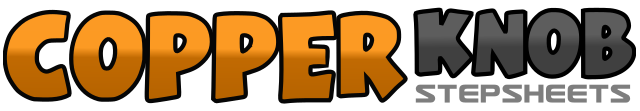 .......Count:64Wall:2Level:Intermediate/Advanced.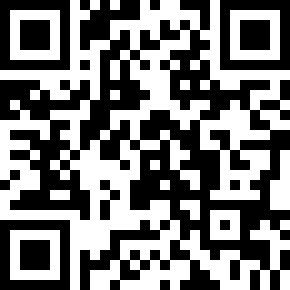 Choreographer:Glynn Rodgers (UK)Glynn Rodgers (UK)Glynn Rodgers (UK)Glynn Rodgers (UK)Glynn Rodgers (UK).Music:Siamsa - Ronan HardimanSiamsa - Ronan HardimanSiamsa - Ronan HardimanSiamsa - Ronan HardimanSiamsa - Ronan Hardiman........1-2Dig right heel forward, grind heel moving toes right, crossing left foot over right&3Step diagonally back right, dig left heel diagonally forward&4Step left back to place, cross right over left5-6Dig left heel forward, grind heel moving toes left, crossing right foot over left&7Step diagonally back left, dig right heel diagonally forward&8Step right back to place, cross left over right1-2&Stomp (step) right to right side, step left behind right, step right slightly to right side3-4&Stomp (step) left to left side, step right behind left, step left slightly to left side5&6Step right to right side, close left to right, step right to right side turning ¼ right7-8Step forward left, pivot ½ turn right1&2Step forward left, close right to left, step forward left3-4Rock forward right, recover weight onto left&5-6Step (jump) back right, tap left toe across right foot twice&7-8Step (jump) back left, tap right toe across left foot twice1Jump forward, with both feet together2Jump back, with feet shoulder width apart3-4Jump feet together crossing right in-front, left behind, unwind ½ turn left5&On ball of right foot and heel of left, swivel right and left to the left, return to center6&On ball of left foot and heel of right, swivel left and right to the right, return to center7&Repeat counts 5&8&Repeat counts 6&1-2Step right to right side, hold&Close left to right3&4Step right to right side, close left to right, step right to right side5-6Rock back left, recover weight onto right7&8Dig left heel forward, step left to place, cross right over left1&2Point left toe to left side, on ball of right turn ½ turn left stepping left beside right, point right toe to right side&Step right beside left3&4Point left toe to left side, on ball of right turn ¼ left stepping left beside right, point right toe to right side&5Step right beside left, dig left heel forward&6Step left to place, dig right heel forward&7Step right to place, point left toe to left side&8Step left beside right, point right toe to right side&1Step diagonally back right, dig left heel diagonally forward&2Step left to place, close right to left&3Step diagonally back left, dig right heel diagonally forward&4Step right to place, close left to right5&Dig right heel forward, hook right heel under left knee6&Dig right heel forward, flick right heel back7&8Step right foot forward, close left to right, step right foot forward1-2Rock forward left, recover weight onto right&3-4Step (jump) back left, tap right toe across left foot twice&5-6(Jump) back right, tap left toe across right foot twice&7-8Step left to place, dig right heel forward, touch right toe back